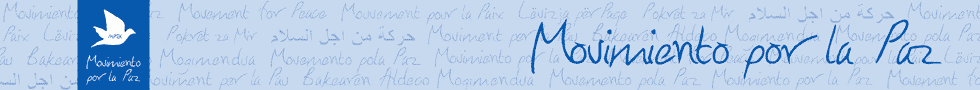 CONVOCATORIAREFERENCIA:67/ 2017 – RESPONSABLE DE MISIÓN GUATEMALARazón: ( Sustitución baja por maternidad )MPDL en su afán por “Promover, divulgar, fomentar y amparar los principios universales que sustentan: la paz, el desarme, la libertad, la convivencia entre los hombres y mujeres y los pueblos, en el marco de los Derechos Humanos internacionalmente reconocidos por Naciones Unidas”, desea incorporar en nuestra organización:PUESTO: RESPONSABLE DE MISIÓN ( sustitución baja por maternidad) UBICACIÓN: Ciudad de Guatemala / GuatemalaMISIÓN DEL PUESTO: Bajo la coordinación del/la Responsable País en sede  será responsable de la ejecución técnica y económica de los programas en activo, así como de la representación institucional y la gestión de los recursos humanos, materiales y logísticos de la misión. Será a su vez encargado/a de la identificación de nuevos proyectos. Funciones:Coordinación:Coordinará el equipo de personal expatriado y local.Supervisará y valorará el trabajo del personal expatriado y local.Interlocutor con la sede central, siendo el responsable de informar periódicamente de los avances y problemas de la misión. Elaboración del plan y presupuesto país anual de la misión junto con sede.Informar mensualmente a sede central sobre la marcha general de la actividad de la misión y posibles incidencias.Participar en la actualización de la estrategia de Guatemala y Centroamérica en coordinación con el equipo local y expatriado de las misiones de MPDL en la Región, así como apoyar en la identificación, formulación y presentación de nuevas propuestas a financiadores. Relaciones Institucionales: Interlocutor del MPDL ante autoridades locales, nacionales, financiadores, socios locales, medios de comunicación, otras ONG, espacios de coordinación y actores relevantes en Guatemala y en la región centroamericana cuando sea el caso.Gestión económica, financiera y administrativa:Será responsable de la gestión administrativa y financiera de la misión, actuando de acuerdo con las instrucciones del departamento de Administración y Control de Proyectos de la sede central y los procedimientos económicos vigentes. Supervisará el trabajo del administrador/a local, teniendo que dar su VºBº a cualquier informe presentado por éste.Responsable de supervisar la elaboración de los informes económicos y financieros requeridos por la Sede de MPDL y los financiadores de acuerdo con los procedimientos y pautas marcadas por ambos.Será responsable último de la gestión administrativa y financiera de los proyectos y actividades llevados a cabo en la misión. Será responsable de hacer las previsiones de gastos periódicas y de hacer las solicitudes de transferencias de fondos a sede central con un plazo mínimo de 15 días, una vez presentados los informes económicos del periodo anterior, según los procedimientos de MPDL.Será responsable de custodia y supervisar la clasificación de toda la documentación económica que genere la misión, y el envío de los documentos justificativos de gasto del proyecto a Sede Central.Gestión técnica:Consecución objetivos y resultados proyectadosElaboración informes técnicos para sede y financiadores respetando plazos y normativa interna y externa.Identificar, formular y presentar nuevas propuestas a financiadoresResponsable de la identificación, formulación y presentación de nuevas propuestas  y estrategias de intervención en la zona, así como de su envío a sede, en el marco  de la planificación vigente y de acuerdo a las instrucciones por parte de la Sede.Será responsable de la elaboración, clasificación y custodia de toda la documentación técnica que genere la misión, y el envío de los documentos necesarios para la justificación de los proyectos o requeridos por Sede Central (fuentes de verificación, visibilidad, etc.).Visitas periódicas a los proyectos en ejecución y a nuevas zonas de intervención previstas tanto en el país como en la Región Centroamericana. Gestión seguridad: Actualizar el plan de seguridad en coordinación con sede central.Emitir directrices sobre consignas de seguridad y garantizar el cumplimiento de las mismas. Actualizar los informes e informar puntualmente sobre los incidentes de seguridad.Gestión logística:Será responsable de la contratación, condiciones, seguros, despidos, etc. del personal local y del cumplimiento de la legalidad vigente en el país en materia laboral. El personal local se imputará sobre la base del cálculo del coste global (incluyendo seguros, vacaciones, etc.) y detallando nombres, categoría y periodo de participación en los proyectos.Responsable de realizar las compras de acuerdo con los procedimientos de compras y contratación de servicios de acuerdo con la normativa del financiador y/o MPDL.Responsable del mantenimiento técnico de los vehículos asignados a la misión.Responsable del mantenimiento técnico de los equipos informáticos de la misión.Será responsable del patrimonio de MPDL en el país, así como de su adecuado manejo y de la realización y actualización del inventario, según los términos del manual de procedimientos.Requisitos:Imprescindible:Titulación universitaria de grado superior, preferiblemente en ciencias sociales, políticas o afinesFormación específica y probable en Cooperación al Desarrollo.Experiencia mínima de 6 años en gestión de proyectos de cooperación al desarrollo en terreno y sede (formulación de proyectos, seguimiento técnico y financiero, elaboración de informes de seguimiento y finales, respuesta a requerimientos) con donantes internacionales, al menos Unión Europea y AECID, y al menos 2 años como responsable de país de ONG.Amplio conocimiento de la realidad de América Latina, con énfasis en el contexto guatemalteco. Se tendrá en cuenta favorablemente que la persona haya residido o lo haga actualmente en el paísConocimientos amplios de ofimática (Excel, Word, Dropbox, We Transfer, correo electrónico, skype, etc.)Valorable:Experiencia en la gestión de programas de cooperación relacionados con DDHH, gobernabilidad, género y construcción de paz. Formación y/o experiencia de trabajo comprobable en género y enfoque de derechos humanos.Permiso de conducir internacionalInglés avanzadoOtras aptitudes:Acuerdo con los objetivos y valores generales que caracterizan a MPDL. Capacidad de organización y planificación estratégicaElevada responsabilidad. Trabajo dirigido a objetivos y resultados.Flexibilidad y disponibilidad para realizar viajes nacionales e internacionales.Experiencia en gestión de equipos, dirección de personas, negociación y gestión de conflictos.Capacidad de iniciativa, proactividad y disposición a comprometerse con las actividades planificadas.Condiciones Laborales:Jornada laboral a tiempo completo Incorporación inmediata: el 1 de diciembre 2017. Dietas de instalación, dietas mensuales para alojamiento y seguro médico.Salario según baremo de la organizaciónDuración: 5 meses (baja por maternidad)Procedimiento de selección:Las personas interesadas, deberán enviar su CV y una carta de motivación indicando la referencia 67/2017 “Responsable de Misión MPDL Guatemala” al correo electrónico: e.cerrolaza@mpdl.org El plazo de presentación de solicitudes finalizará el 9 de noviembre de 2016.De acuerdo con lo establecido en la Ley Orgánica 15/1999, de 13 de diciembre, de Protección de Datos de Carácter Personal, le comunicamos que los datos facilitados a través de esta CONVOCATORIA, serán incorporados en el fichero de “Personal, Recursos Humanos y Voluntariado” con el objeto de formar parte del procesos de selección de personal que llevamos a cabo.Le informamos que el proceso de selección incluye obligatoriamente la petición de referencias a antiguas empresas donde usted haya estado trabajando. Aceptando participar en nuestro proceso de selección, usted autoriza de manera expresa a MPDL a pedir y recabar las referencias profesionales que considere necesaria. Igualmente, en caso necesario, su Curriculum Vitae será comunicado a las delegaciones de MPDL donde se encuentre el puesto de trabajo vacante.Le informamos que podrá ejercer sus derechos de acceso, rectificación, cancelación y oposición ante MOVIMIENTO POR LA PAZ, EL DESARME Y LA LIBERTAD remitiendo su solicitud a la siguiente dirección: C/ Martos, 15, 28053-Madrid, o a la dirección de correo electrónico mpdl@mpdl.org adjuntando copia de su DNI.      